Venda Nova do Imigrante – ES, 15 de Setembro de 2021.__________________Alexandre FileteSecretário de Obras e Infraestrutura Urbana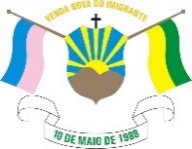 Prefeitura Municipal de Venda Nova do ImigranteAv. Evandi Américo Comarela, 385, Esplanada, Venda Nova do Imigrante/ESCNPJ nº 31.723.497/0001-08 - CEP: 29375-000  - Telefone: (28) 3546-1188ÁREA REQUISITANTEÁrea Requisitante: Secretaria de Obras e Infraestrutura Urbana Responsável: Jaqueline Aparecida da SilvaESTUDO TÉCNICO PRELIMINARO presente Estudo Técnico Preliminar - ETP - tem como objetivo avaliar alternativas para aquisição de materiais a serem utilizados em calçamentos e manutenções de vias e calçadas do Município de Venda Nova do Imigrante – ES, para atender às necessidades da secretaria de Obras pelo período de 12 (doze) meses, servindo como base para a elaboração do Termo de Referência, de acordo com a Lei 8.666/1993, art. 6º, inciso IX.1. DESCRIÇÃO DA NECESSIDADE É dever da Administração zelar pelas vias públicas, sendo necessário a manutenção constante das mesmas, sendo essencial a aquisição de materiais para essas manutenções, para troca dos itens danificados, visando o aumento da acessibilidade, segurança e comodidade dos pedestres. Além da necessidade de construção de novos passeios considerando que é recomendável que o translado de pessoas aconteça fora das pistas de rolamento dos veículos motorizados, diminuindo assim, o risco de acidentes e dando fluidez do tráfego local.A solução escolhida adquirida conforme necessidade e a entrega ficará a cargo da ganhadora, disponibilizando de acordo com a solicitação da secretaria.A mão de obra para a construção e manutenção será pela secretaria de Obras, que possui servidores capacitados para essas conservações de pequeno porte.Por todo o exposto, a Secretaria Municipal pretende utilizar a solução a ser escolhida por meio de procedimento licitatório, regido pela Lei Federal nº 8.666/93.2. REQUISITOS DA CONTRATAÇÃODeverá ser observada a descrição dos itens do pedido de compras 482/2021, respeitando as normas e especificações técnicas da ABNT3. LEVANTAMENTO DE MERCADOO levantamento do preço foi realizado com a cotação de preço em 4 empresas:Vix ES Comercio Material de ConstruçãoMaporá Ind. e Comercio Varejista de Material de ConstruçãoMaterial Brutu Acabamentos e serviçosFabrik Solução 4. DESCRIÇÃO DA SOLUÇÃO COMO UM TODOPor ser material de consumo, não há necessidade de manutenção e a assistência técnica. Devendo o fornecedor presar pela qualidade dos materiais entregues. Por essa razão, a estratégia de contratação mais conveniente é a aquisição dos materiais, na modalidade de Pregão Eletrônico tipo menor preço por item/lote.5. ESTIMATIVA DAS QUANTIDADESAs estimativas estão previstas no pedido de compra 482/2021, e foram calculados através das aquisições anteriores e das necessidades já previstas para as manutenções.6. ESTIMATIVA DO VALOR DA CONTRATAÇÃOA estimativa de valor da contratação é em torno de R$ 405.000,00. Serão utilizados, como metodologia para a obtenção do preço e referência para a contratação, a média, mediana ou o menor valor obtido na pesquisa de preços, desde que o cálculo incida sobre um conjunto de três ou mais preços, oriundos de um ou mais dos parâmetros adotados neste caso, desconsiderados os valores inexequíveis e os excessivamente elevados.7. PARCELAMENTO DA SOLUÇÃOA licitação será por item, visando propiciar a ampla participação de licitantes, que embora não disponham de capacidade para execução da totalidade do objeto, possam fazê-lo com relação a itens ou unidades autônomas.A entrega será mediante autorização de fornecimento, conforme necessidade da Secretaria8. CONTRATAÇÕES CORRELATAS E/OU INTERDEPENDENTESNão há a necessidade de contratações/aquisições correlatas ao objeto ora debatido.9. ALINHAMENTO ENTRE A CONTRATAÇÃO E O PLANEJAMENTOSECRETARIA MUNICIPAL DE OBRAS E INFRAESTRUTURA URBANAFicha-fonte: Material de consumo171-1001000000171-153000000010. RESULTADOS PRETENDIDOSCom a solução ora em debate, espera-se atender à demanda da municipalidade, no tocante a vias e passeios com acessibilidade, segurança e conforto aos pedestres. 11. PROVIDÊNCIAS A SEREM ADOTADASNão há providências a serem adotadas pela Administração, previamente à celebração do contrato.12. IMPACTOS AMBIENTAISEm regra, não se vislumbra impactos ambientais decorrentes da contratação.13. VIABILIDADE E RAZOABILIDADE DA CONTRATAÇÃOOs estudos preliminares indicam que esta forma de contratação é perfeitamente viável e que maximiza a probabilidade do alcance dos resultados pretendidos.Diante do exposto a Secretaria de Administração declara ser viável a contratação da solução pretendida, com base neste Estudo Técnico Preliminar.